РОССИЙСКАЯ ФЕДЕРАЦИЯ УПРАВЛЕНИЕ  ОБРАЗОВАНИЯ  АДМИНИСТРАЦИИ   Г. НОВОШАХТИНСКА  РОСТОВСКОЙ ОБЛАСТИ
МУНИЦИПАЛЬНОЕ БЮДЖЕТНОЕ   УЧРЕЖДЕНИЕ ДОПОЛНИТЕЛЬНОГО ОБРАЗОВАНИЯ «ЦЕНТР РАЗВИТИЯ ТВОРЧЕСТВА ДЕТЕЙ И ЮНОШЕСТВА»Исследовательская работа«ВЛИЯНИЕ ГАЗИРОВАННОЙ ВОДЫ НА ОРГАНИЗМ ЧЕЛОВЕКА»ТВОРЧЕСКОЕ ОБЪЕДИНЕНИЕ  «ЮНЫЙ ЭКОЛОГ» (направленность – естественнонаучная).Автор  работы: Суммер Александра, 08.06.2014,Моб.тел. – 89034884363.Эл.почта  -  svidritsky.oleg@yandex.ruМБУ ДО «ЦРТДиЮ»творческое объединение «Юный эколог»,Руководитель:Свидрицкая Елена Сергеевна, педагог дополнительного образованияМоб.тел. – 89281621956Эл.почта  -  svidritsky.oleg@yandex.ruг. Новошахтинск2023-2024 годСодержаниеВведениеЛимонад имеет благородное французское происхождение (от limonade, что означает «прохладительный напиток») и обязан своим появлением ошибке придворного виночерпия короля Людовика I, который, преподнося монарху бокал с вином, перепутал бочонки с вином и соком.По дороге к королевскому столу, обнаружив свою ошибку, виночерпий добавил в сок минеральную воду и, мысленно прощаясь с жизнью, подал новый напиток королю. Напиток пришелся его величеству по вкусу, и с тех пор его стали именовать «королевским лимонадом».«Coca-Cola» — один из наиболее популярных в мире безалкогольных газированных напитков, производимый компанией «The Coca-Cola Company».Эти любимые многими людьми напитки лидируют в рейтинге популярности уже более 100 лет, и продаются в более 200 странах мира. Актуальность работыЧто самое ценное у человека? Конечно, здоровье и жизнь. А чтобы  сохранить свое здоровье, нужно правильно питаться. Раньше я даже не задумывалась, что такое правильное питание, пока не стала посещать занятия  творческого объединения «Юный эколог».  На  них я и мои товарищи узнали много интересного, но все-таки не очень поверили, что любимые нами газированные напитки такие вредные.Цель исследования:Убедиться во вредном влиянии  газированных напитков на организм человека.Задачи:узнать больше о напитках, выявить их состав; выяснить  наносят ли «Coca-Cola» и «Лимонад» вред организму человека; научиться комментировать свои действия в ходе опытно- экспериментальной деятельности. Использованные методы:частично – поисковый; практическая работа.Составляющие газированных напитков «Coca-Cola» и «Лимонад». рис.Состав «Coca-Cola»В состав настоящей «Coca-Cola» входили орехи,  листья кустов коки, содержащие наркотическое вещество кокаин. Но, начиная с 1903 г. кокаин был запрещен и рецепт напитка пересмотрен. Прилавки советских магазинов были богаты газированными напитками: «Лимонад», «Буратино» и «Дюшес». Во всех рецептах был лимонный сок: в «Лимонад» к нему добавляли яблочный сок, в «Дюшес» – грушевый, а в «Буратино» – другие цитрусовые, прежде всего апельсиновый. «Ситро» делают из аналогичных ингредиентов, но добавляют апельсиновую или мандариновую настойку.Влияние газированного напитка «Лимонад» на организм.Углекислый газ. Хорошо растворим в воде. Используется в качестве консерванта. На упаковке продукта он обозначается Е 290. Его присутствие в воде возбуждает деятельность пищеварительной системы, провоцирует обильное выделение газов.Сахар. Содержится в очень больших количествах. От 3,5 до 6 кусочков сахара на стакан. Утоляя жажду на несколько минут, такая очень сладкая вода заставляет человека пить гораздо больше, чем нужно.Аспартам. Применяется как искусственный заменитель сахара. Аспартам примерно в 200 раз слаще сахара, но по сравнению с ним не содержит углеводов и калорий. Ученые заявили, что аспартам может вызывать рак почек и периферических нервов.Бензоат натрия. Вводят в напитки в качестве бактерицидного и противогрибкового средств, что позволяет увеличить срок хранения пищевых продуктов в несколько раз. Продукты, содержащие бензоаты натрия и кальция, не рекомендуется употреблять астматикам и людям, чувствительным к аспирину.Лимонная кислота – приводит к раздражению слизистой оболочки желудка, это может привести к развитию гастрита.Практическая работа. https://vk.com/wall-17473025?q=%D1%8E%D0%BD%D1%8B%D0%B9%20%D1%8D%D0%BA%D0%BE%D0%BB%D0%BE%D0%B3%20%D1%81%D1%83%D0%BC%D0%BC%D0%B5%D1%80%20%D0%B0%D0%BB%D0%B5%D0%BA%D1%81%D0%B0%D0%BD%D0%B4%D1%80%D0%B0&w=wall-17473025_8818Опыт 1.   «Влияние «Coca-Cola» на наши зубы?» Цель: определить влияние напитка «Coca-Cola» на эмаль зубов человека. Оборудование: напиток «Coca-Cola» и вода, скорлупа куриного яйца, одноразовые стаканчики. Объект исследования: скорлупа куриного яйца. Описание действий: взять скорлупу куриного яйца, содержащую много кальция, вещества, из которого в основном состоят зубы и кости человека. Скорлупу одного яйца погрузить в стаканчик с «Coca-Cola», а скорлупу второго яйца - в воду. Наблюдения: Скорлупа от яйца, погруженная в напиток на 2 суток, потемнела и окрасилась, появились неровности и шероховатости. Скорлупа от яйца, погруженная в воду, сохранила свои качества.Вывод: этот опыт говорит о том, что «Coca-Cola»  растворяет кальций(зубы, ногти, кости). Употребление в больших количествах «Coca-Cola» может привести к разрушению зубов, ногтей, костей. Опыт 2   «Разрушительная сила ортофосфорной кислоты»Цель: выявить наличие ортофосфорной кислоты в напитке «Coca-Cola». Оборудование: напиток «Coca-Cola»,  две ржавых гайки, вода.Объект исследования: ржавые гайки.Описание действий: погрузить в «Coca-Cola», первую ржавую гайку на два дня, а вторую - в воду.Через два дня первая ржавый гвоздь очистился от ржавчины и заблестел.Второй ржавый гвоздь, погруженный в воду, через два дня осталась без изменений.Вывод: Я убедилась в том, что ортофосфорная кислота, удаляет ржавчину. Опыт 3. Влияние ортофосфорной кислоты на молоко. Цель: содержание ортофосфорной кислоты в напитке «Coca-Cola». Оборудование: напиток «Coca-Cola», молоко, вода. Объект исследования: молоко.Описание действий: подготовила два стаканчика с  «Coca-Cola»,  в первый добавила молоко, а второй - добавила воду.«Coca-Cola» с молоком сразу посветлела, через 10 минут в ней появились творожистые кусочки, а через сутки они  осели на дно. В случае с водой никаких изменений не произошло. Вывод: Я наблюдала выпадение осадка потому, что в «Coca-Cola» содержится ортофосфорная кислота, которая вступила в реакцию с молоком.Опыт 4  «Сильно газированный напиток приводит к повышению кислотности»Цель:  определить, что  напиток «Coca-Cola» сильно газированный. Оборудование: напиток «Coca-Cola», ментоловая конфета, вода. Объект исследования: состояние напитка после погружения в него ментоловой конфеты. Описание действий: в емкость  с «Coca-Cola» и в стакан с водой опустила по одной ментоловой конфете. Из емкости с «Coca-Cola»  начала появляться шипящая пена, а из стакана с водой - нет. Вывод:«Coca-Cola», способна вызвать у человека повышение газов в желудке и кишечнике. Запивать леденец водой, безопасно.Опыт 4  «Влияние «Coca-Cola» на мышечные ткани»Цель: определить как «Coca-Cola» и вода влияют на мышечные ткани. Оборудование: напиток «Coca-Cola», вода, сырое мясо. Объект исследования: состояние сырого мяса после погружения его в воду и «Coca-Cola».  Описание действий: Нам нужно  удостовериться, что «Coca-Cola», ведёт к разложению мышечной ткани. А вода нет. Для этого я опустила сосиску в стакан с «Coca-Cola», а вторую половину сосиски в воду. Через сутки сосиска, находящаяся в воде не изменилась, а в «Coca -Cola» стала более мягкой и изменила цвет, а на дне химического стакана появился осадок.Отправляемся к медицинской сестре МБУ ДО «ЦРТДиЮ». От неё я и мои друзья узнали, что данный напиток разрушительно воздействует на клетки печени, при избыточном применении вызывает ожирение, вредят эмали зубов, способен вызвать заболевание сахарный диабет.Содержание сахара в кока-коле 10,2 г на 100 г. Для сравнения в чайной ложке содержится 5 г сахара. А теперь проведите простой опыт — попробуйте развести в 200 граммах воды (а это обычный питьевой стакан) 4 ложки сахара — именно столько содержится сахара в кока-коле (рис. 1). рис.1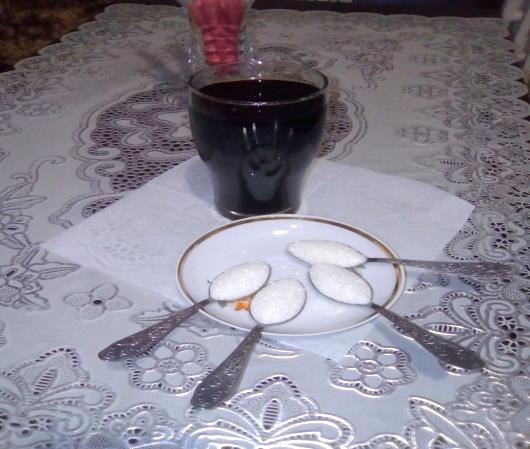 Производитель нашел выход из этого, он добавил в состав напитка ортофосфорную кислоту. Кислота, в свою очередь, гасит сладкий вкус напитка. На упаковке её обозначают как регулятор кислотности E-338, который официально не является канцерогеном.В данном напитке содержится вещество - кофеин, которое вызывает возбужденное состояние человека. Вывод:Благодаря анализу и описанию полученных данных,  а также, изучение материала по данному вопросу, показал что, напиток  «Coca-Cola»  отрицательно влияет на здоровье человека: 1. Разрушает эмаль зубов. 2. Содержание кофеина приводит к перевозбуждению. 3. Содержание ортофосфорной кислоты в напитке приводит к заболеваниям желудка и кишечника. 4. «Coca-Cola», соединяясь с ментолом, повышает уровень кислотности в желудке, что приводит к пенообразованию. «Лимонад» не настолько разрушителен, но всё же, стоит сократить его употребление в пищу, особенно в жаркие дни.Я очень люблю газированные напитки  но, проведя исследовательскую работу, поняла, что он имеет больше отрицательных сторон, чем положительных.  Я сделала для себя выбор: «Coca-Cola» совсем не буду пить, а «Лимонад», иногда.Список литературы. 1. «Разговор о правильном питании». 2. «Мир вокруг нас» Серия «Школа России» // А.А.Плешаков. –М.Просвещение, 2010г. 3. Интернет-ресурсы- cityreporter.ru- ussrlife.blogspot.ru- 7daysinfo.com- https://xn--j1ahfl.xn-p1ai/library/issledovatelskaya_rabota_gazirovannie_napitki_i_zd_031943.htmlВведение2Актуальность работы2Цель исследования3Задачи3Использованные методы3Состав изучаемых газированных напитков3Влияние газированного напитка «Лимонад» на организм4Практическая часть4Вывод7Список используемой литературы8«Coca-Cola»«Лимонад»калий;кальций;натрий;фосфор;магний;ортофосфатная кислота (E338);кофеин;двуокись углерода (E290);сахар;краситель;ароматизаторы.вода артезианская подготовленная;сахар;регулятор кислотности - кислота лимонная; настой цитрусовый лимонный;яблочный сок:ароматизатор натуральный;краситель сахарный колер IV (Е150d);консервант бензоат натрия.